				Technical Controller Event Report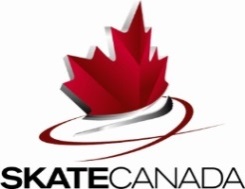 Part A:						Individual Technical Panel RatingsUsing the rating scale listed below, please provide a rating for each of the members of your panel for this event. Consider the following under each category:Technical Skills: understanding of technical knowledge/rules, calling process, review process, team workLeadership/Deportment:  self-management during competition and ability to manage stress, open-mindedness to other opinions, acts appropriately in situations, interacts well and/or demonstrates respect for athletes, officials, SC staff, volunteers, stakeholdersM-Meeting expectations of skills at this level of this event   *no comment necessary or per TC’s discretionU-Unsure of ability/skill set/deportment at this level of event   *please provide comments for the OAP committee	Part B:						Comments_____________________________________________	_______________________________________                  Technical Controller					DatePlease complete this form and return to Laura Baker at lbaker@skatecanada.ca no later than three weeks post-event.Competition:Location:Category:Event:Date-Short Program/Dance:Date-Free Program/Dance:Referee:Technical Controller:NameSHORT and FREE PROGRAMS/DANCESLevelRatingsRatingsRatingsCommentNameSHORT and FREE PROGRAMS/DANCESLevelTechnicalSkillsTechnicalSkillsLeadership/DeportmentCommentTSATSDIOVROComments on Technical Panel Work:  Please provide any comments on technical knowledge and/or processes that you feel important to note.Comments on Skating:  Please provide any comments on the standard of skating you feel important to note.Short Program/Dance:Free Program/Dance:Special Comments on Event Organization:Technical Controller’s Remarks/Comments: (Recommendations to Skate Canada)